ФГБУ «ФЕДЕРАЛЬНЫЙ ЦЕНТР ОРГАНИЗАЦИОННО-МЕТОДИЧЕСКОГО 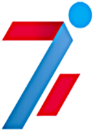 ОБЕСПЕЧЕНИЯ ФИЗИЧЕСКОГО ВОСПИТАНИЯ»Учебный пландополнительной профессиональной программы повышения квалификации«Методика обеспечения безопасной образовательной среды во время занятий физической культурой и спортом»№ п/пНаименование тем (модулей, разделов)Количество часовКоличество часовКоличество часовКоличество часовКоличество часовФорма контроля№ п/пНаименование тем (модулей, разделов)Всего Дистанционное обучениеДистанционное обучениеДистанционное обучениеСамостоятельная работаФорма контроля№ п/пНаименование тем (модулей, разделов)Всего Off-line консультирование(e-mail, форум)On-line занятия (вебинар, видеоконференция, чат)Видеозапись занятий (лекций, семинаров) Самостоятельная работаФорма контроля1Раздел 1. Нормативно-правовая основа по охране труда в образовательных организациях.3212Раздел 2. Формирование документации по охране труда и техники безопасности учителя физической культуры и педагога дополнительного образования физкультурно-спортивного профиля.41213Раздел 3. Выявление рискообразующих факторов и разработка мер по их нивелированию.911344Раздел 4. Разработка инструкций по видам деятельности физкультурно-спортивной направленности.1111365Раздел 5. Организация деятельности обучающихся с учетом психотипа.7124ВСЕГО:34421216Итоговая аттестация22Итоговое тестированиеОбщая трудоемкость программы36421218